Дата: 20.03.2020Тема: Декартова система координат в пространстве.Литература:  Атанасян Л. С., Бутузов В. Ф., Кадомцев С. Б. и др. Геометрия (базовый и углубленный уровни). 10—11 класс. Электронный учебник. Издательство «Просвещение» - «Учебник цифрового века»,  2014.Изучить главу 5, пункты 46 - 48Выполнить следующие задания используя свойства и пример задачиСвойства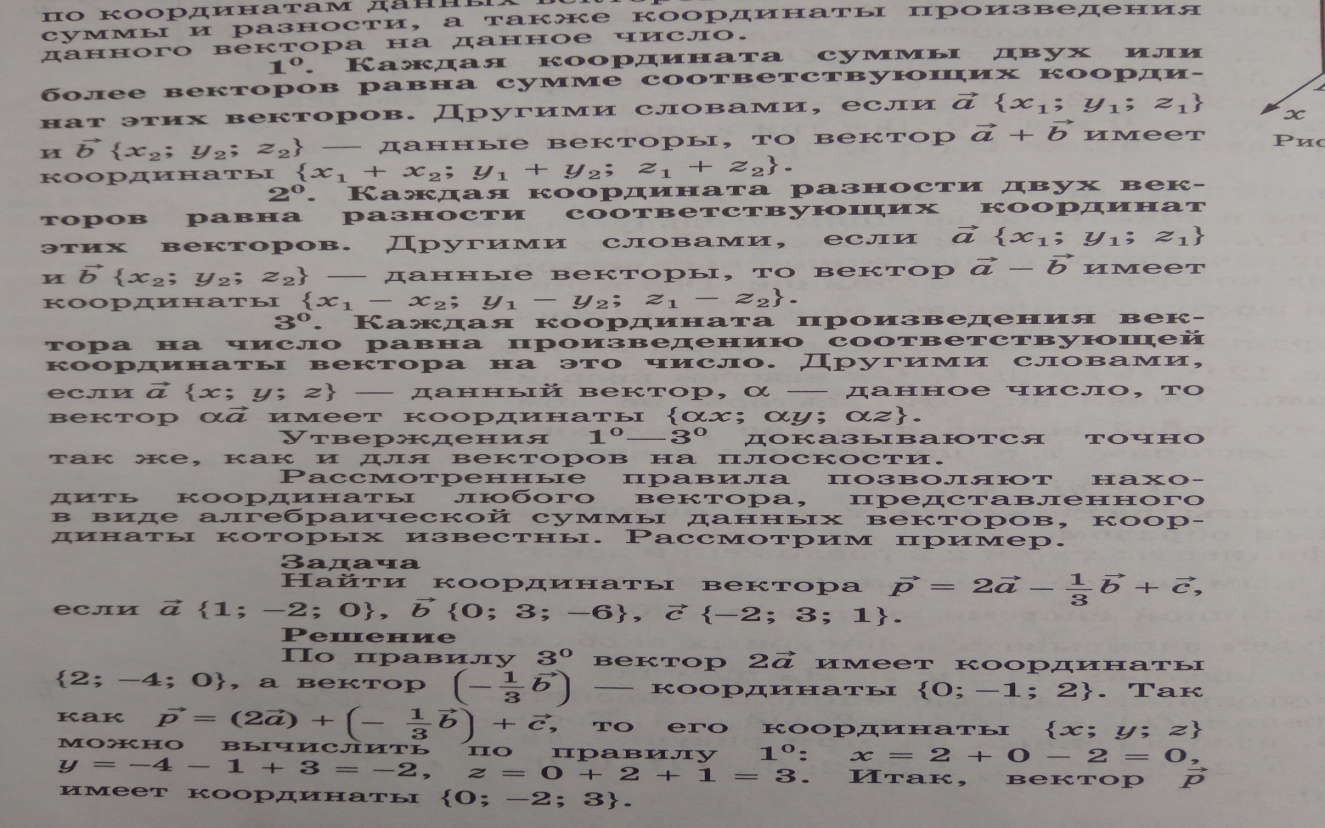 Выполните: 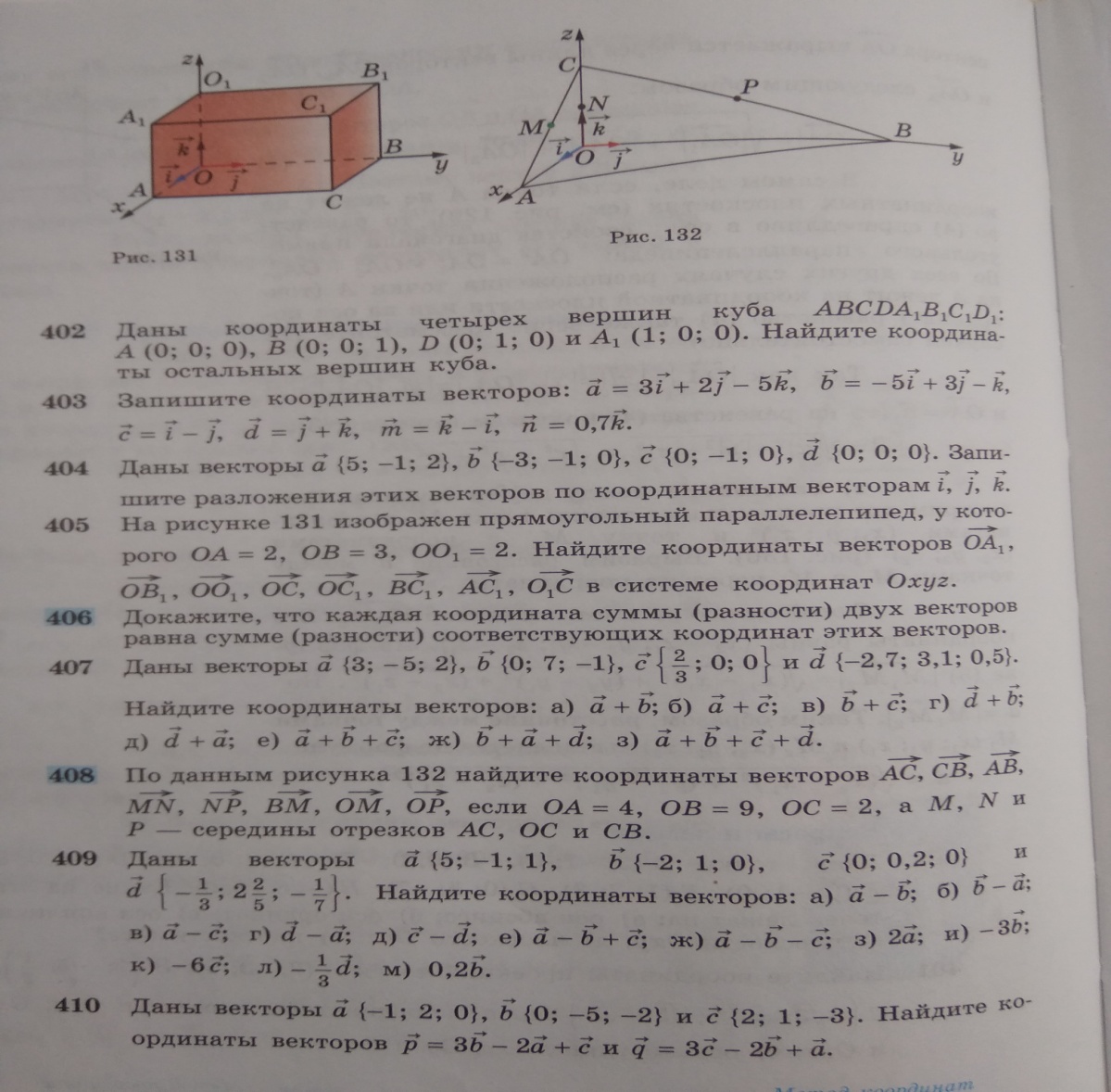 Сдать 21.03.2020